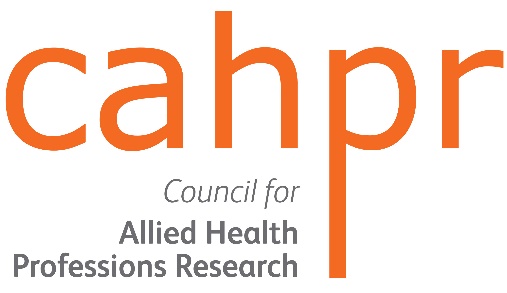 Allied Health Professions Research Champions vacanciesAre you an AHP interested in Research and Innovation?Do you want to join like-minded AHP colleagues and contribute to the strategic network of CAHPR/NIHR Research Champions?Due to the expansion of the CAHPR/NIHR Research Champions scheme, we are recruiting to fill roles in the following Clinical Research Network (CRN) areas.CAHPR is working towards improvements in representation, and we are therefore particularly keen to invite applications from all AHP professions and those from under-represented groups. If you are interested in being a CAHPR/NIHR Research Champion please see the job role specification for details. We are asking for half a day a month commitment to further the development of opportunities for AHPs in research.Please send your CV and a one-page expression of interest to CAHPR@csp.org.ukApplications should reach us by 30h January. For more details then please contact Richard Collings at richard.collings@nhs.net. 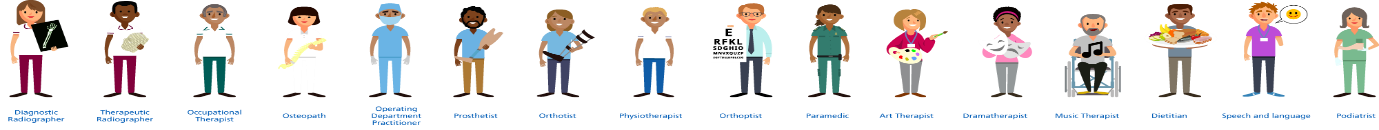 2x Northern Ireland  2x Scotland  2x Wales 1x Eastern CRN 1x East Midlands CRN 1x Kent, Surrey and Sussex CRN 1x North East and Cumbria CRN 2x North West Coast CRN 2x North Thames CRN1x North West London CRN 2x South London CRN 2x Thames Valley and South Midlands CRN 1x Wessex CRN 1x West of England CRN 2x West Midlands CRN 1x Yorkshire and Humber CRN 